ЗАЯВОЧНИЙ АРКУШ УЧАСНИКА КОНКУРСУ  ЮНИЙ ХЕНДЛЕР
Юний хендлер/ Junior handler 10-17 років /10-17years. При реєстрації на цей конкурс обов'язково додайте копію свідоцтва про народження дитини.At registration on this competition necessarily apply a copy the metrics about birth of the child.Вік собаки – НЕ МЕНШ 12 міс. / Age of f Dog – not less than 12 monthБудь ласка,  напишіть друкованими літерами. Відповідальність за правильність даних несе заявник
Внесок /Entry feeТЕЛЕФОН ДЛЯ ДОВІДОК / Tel/fax:  +38(044) 531-37-63 (64)					
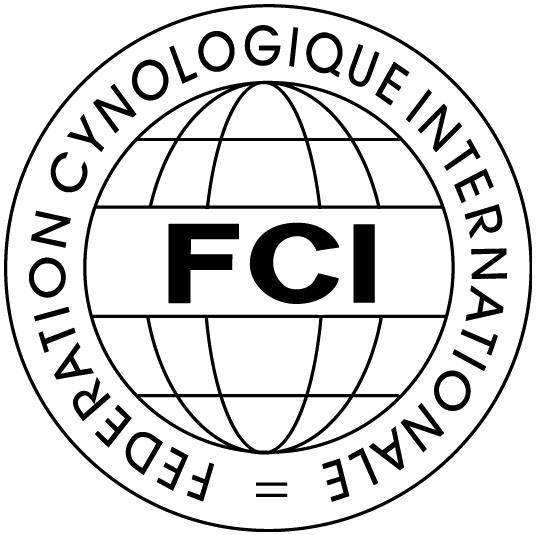 Международная кинологическая федерация (FCI)Кинологический союз Украины (UKU)городское отделение «Феникс»  г.Харьков Сертификатная  выставка собак всех пород 2хCAC-UA27 июня 2020 года «Кубок Феникса – 2020»28 июня 2020 года «Харьковское лето-2020»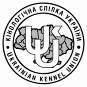 ІМ'Я, прізвище (повністю)МІСТО, КРАЇНАДАТА НАРОДЖ.ПОРОДА СОБАКИЮний хендлер (10-17 років) /Для членів КСУ - 100 грн.For foreigners - 10 Euro (€)